ROTAS DE ÔNIBUSOs ônibus começam a fazer as rotas a partir das 08h da manhã com sentido a Cidade Universitária nos dias 16, 17 e 18/10 e retorno para os hotéis as 18:00.No dia 15/10 os ônibus começaram a fazer as rotas as 16:00 h.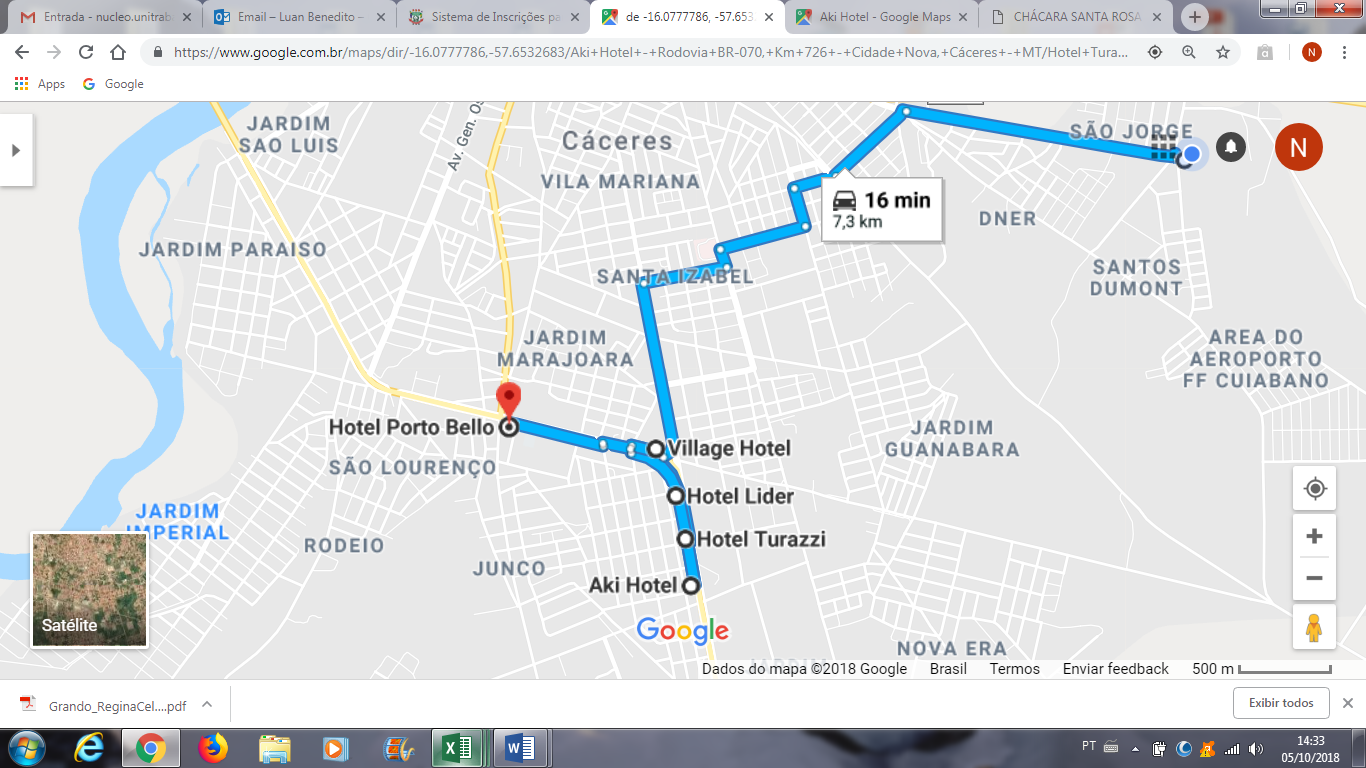 ROTA 1: Hotel Aki, Hotel Turazzi, Hotel Líder, Village Hotel, Hotel Porto Bello, Cidade UniversitáriaResponsável: Dionê – 65 9 9698-0204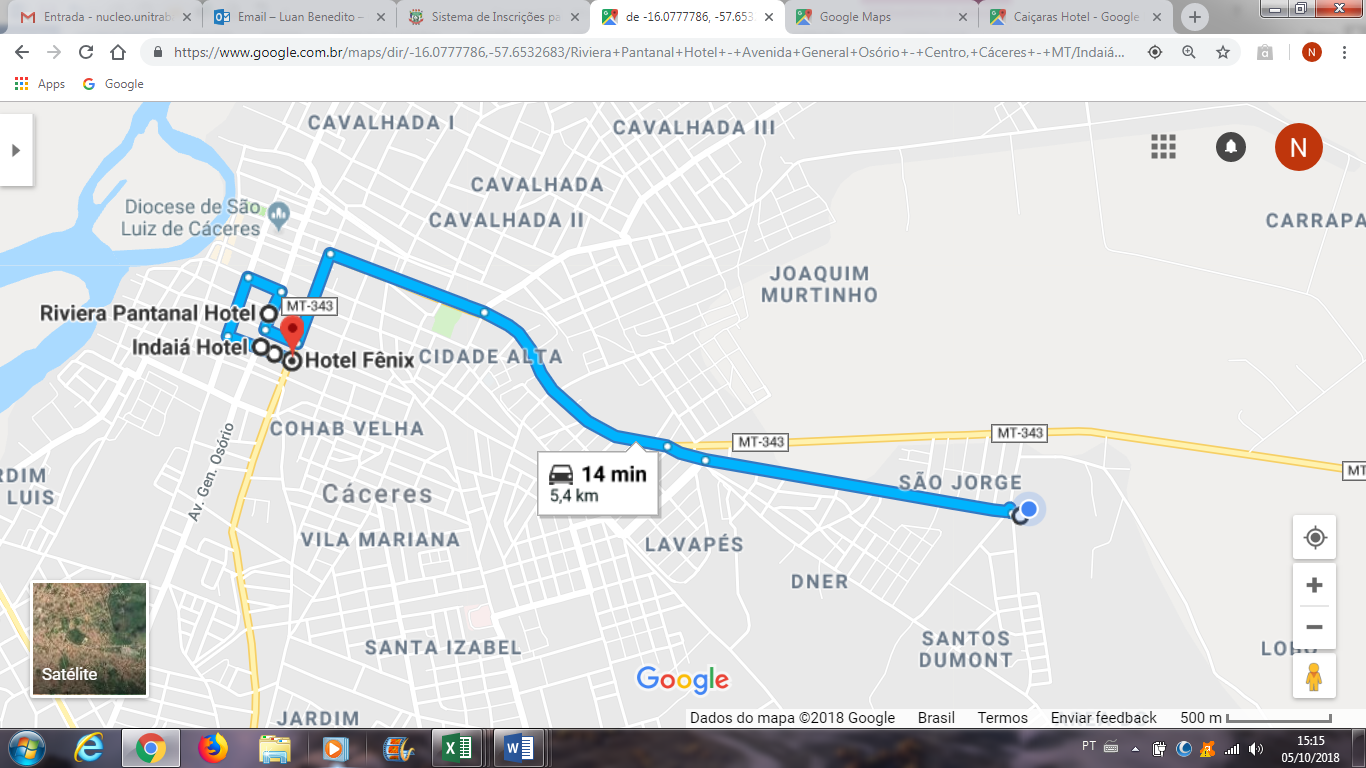 ROTA 2: Riviera Pantanal Hotel, Indaiá Hotel, Hotel Fênix, Cidade UniversitáriaResponsável: Fábio 65 99903-9574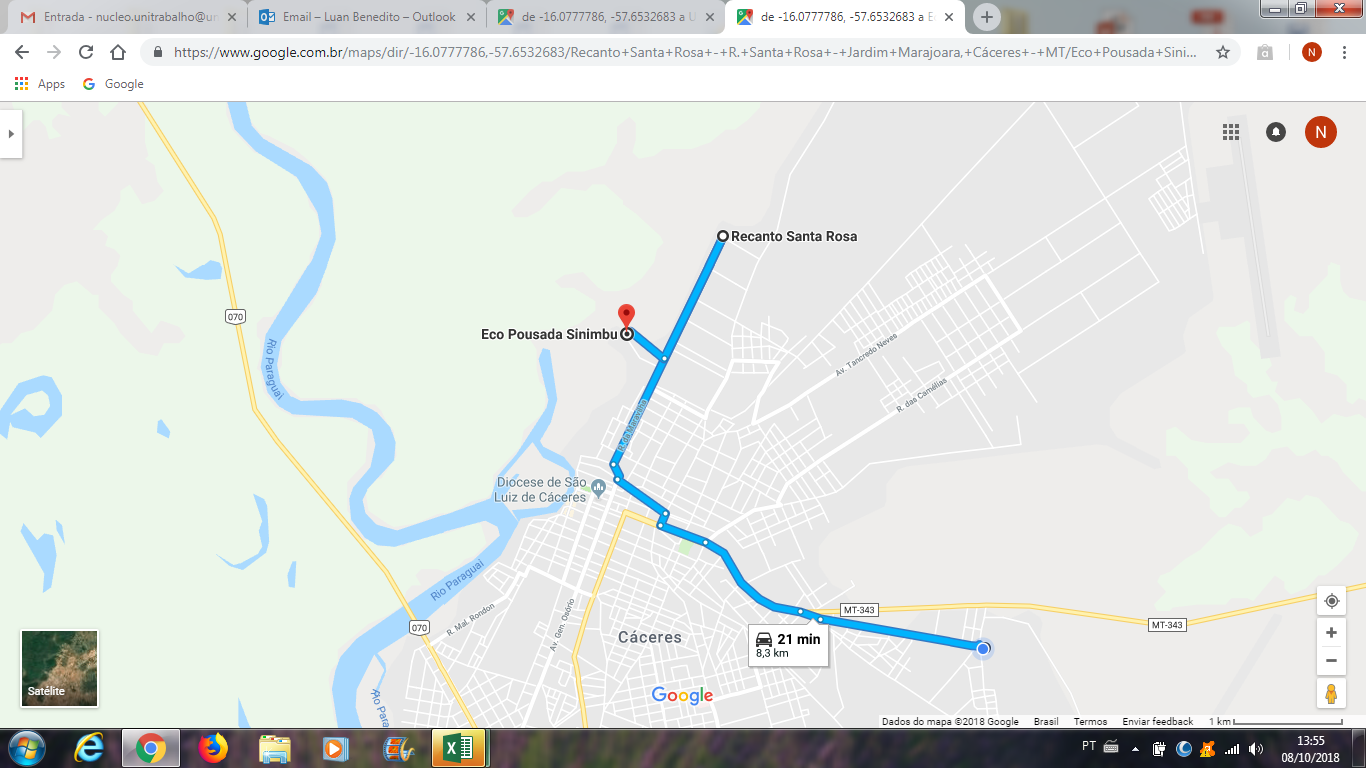 ROTA 3: Recanto Santa Rosa, Eco Pousada Sinimbu, Cidade UniversitáriaResponsável: Rodrigo 65 99985-4422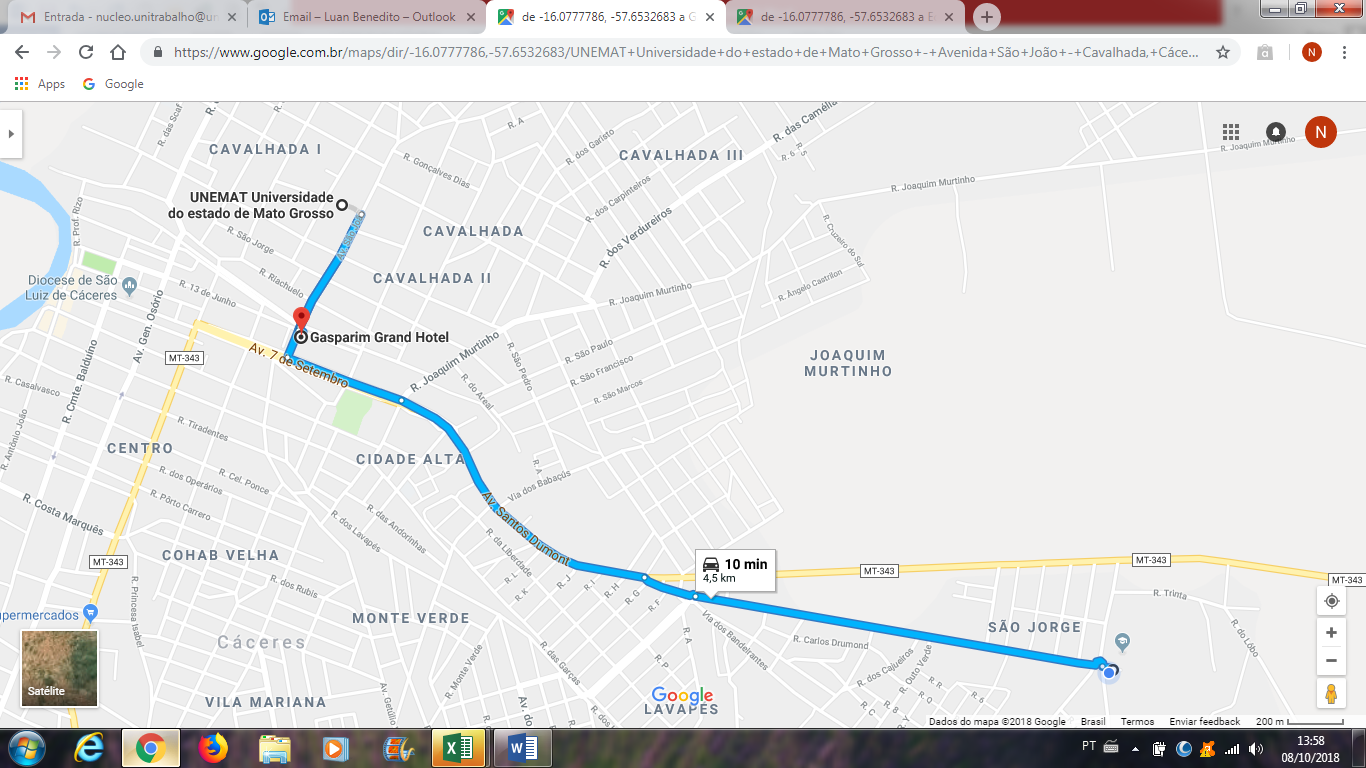 ROTA 4: Unemat Cavalhada, Gasparim Grand Hotel, Cidade UniversitáriaResponsável: Luan 65 9 8110-1620